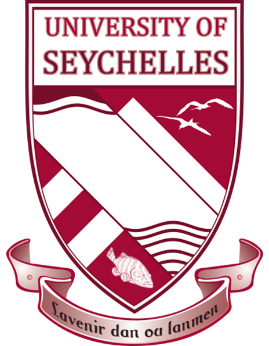 Choppy, P. T., (2018). Attitudes to slavery and race in Seychellois Creole Oral Literature. Masters thesis, University of Birmingham. Retrieved from https://pdfs.semanticscholar.org/a576/1bd65390e4e26a90843d7b653d5c295cb62d.pdf Choppy, Penda (2019) ‘The Pepper in the Pot: The Uneasy Relationship between Creoleness and Blackness’, Etudes Créoles Vol. XXXVI n°1 & 2 (Online). Available at http://www.lpl-aix.fr/productions/edition/revue-etudes-creoles/ Choppy, Penda (2019) ‘Universalism and Creolization in Seychellois Proverbs’, Seychelles Research Journal Vol 1, No. 1, February 2019  (Online) Available at https://seychellesresearchjournal.com/archives/archive-1-1/ Choppy, P. T., (2020a) ‘From Local Creoles to Global Creoles: Insights from the Seychelles.’ Small States and Territories Journal, 3 (1), 57-70. Retrieved fromhttps://www.um.edu.my/library/oar/handle/123456789/56498 Choppy, P. T., (2020b). ‘Women in Seychelles’, in Oxford Research Encyclopedia: African History. Published online by Oxford University Press, USA. DOI:10.1093/acrefore/9780190277734.013.652 Choppy P., (2021a) ‘The Arts and Culture in Seychelles’. In A History of Seychelles, from its Origins to the Present Day, Burridge et al., Victoria: Emirates Printing Press.Choppy, P. T., (2021b). ‘Présence Orientale: The Indian Ocean World in Seychelles’ cultural heritage’, Seychelles Research Journal, 3(1), 28-44.Choppy, P. T., (2021c). ‘Moving ahead : Seychelles and the dilemma of the modern creole identity’, in Penda T. Choppy et Aneesa J. Vel (Eds.), Créoles : enjeux éducatifs et culturels - Actes du XVIème colloque international des études créoles, 174-185. Retrieved from https://unisey.ac.sc/uniseypress/ Choppy, T. P., (2022). ‘Selo! Oral Accounts of Seychelles’ Maritime Culture,’ in R. Boswell, J. Hills, & D. O’Kane (Eds.), The Palgrave Handbook of Blue Heritage, Palgrave Macmillan, 203-224. Retrieved from https://doi.org/10.1007/978-3-030-99347-4Choppy, P., (2023). ‘Monsters, Mythical Creatures and Island Hopping in Seychellois Folktales’, Seychelles Research Journal, Volume 5, Number 2. Available at https://seychellesresearchjournalcom.files.wordpress.com/2023/07/monsters_mythical_creatures_and_island_hopping_in_seychellois_folktales-theresia_penda_choppy-seychelles_research_journal-5-2.pdf Choppy, Penda, and Salomon, Norbert., (2004). Soungoula ek Bann Konper, Au Cap, Seychelles: Creole Institute, Moka, Cindy (2016). Maryaz Tradisyonnel Seselwa: Lepok Ze Resi. Victoria: Ministry of Tourism and Culture.Vel, Aneesa (August 2020) ‘Kekfwa ou pa’n ganny sa, kekfwa mon a eksplik li an Kreol’: The COVID-19 lingo in Seychelles Creole, Seychelles Research Journal, Vol 2, No. 2, August 2020 pp. 3-21 (Online) Available at https://seychellesresearchjournalcom.files.wordpress.com/2020/08/the_covid_19_lingo_in_seychelles_creole-aneesa_vel-srj-2-2.pdf Vel, Aneesa J. (2021). Perceptions and evaluation of the transliteration of English terms in Seychellois Creole used on Facebook, In. Penda T. Choppy et Aneesa J. Vel, Créoles : enjeux éducatifs et culturels, Actes du XVIème colloque international des études créoles, Seychelles, 2018. UniSey Press. Vel, Aneesa. (2022a). « Le paradoxe de l'enseignement du Kreol Seselwa en secondaire: entre la prudence politique et la revendication identitaire des apprenants », Kréolistika No. 2.Vel, Aneesa. (2022b). “Levolisyon lortograf Kreol Seselwa” In. Kaye Etid Kreyòl: Òtograf kreyòl : istwa, evolisyon, kesyònman. Fokis sou kreyòl ayisyen.Klymenko, Olga, Laurette Annie and Vel Aneesa (2024). “The impact of family and media on L2 development in early childhood in a multilingual society: the case of Seychelles” In. Acquiring communicative competence outside the classroom of Anthropological Linguistics Series (De Gruyter).Vel, Aneesa, and Kretzer, Michael (2024). « Safeguarding the Seychellois Creole (Lalang Seselwa), culture and heritage ».Choppy, Penda, Durbarry Pricillina, Moka Cindy, Rose Natacha, Vel Aneesa, and Vel Terrence. (2021). The creole garden and kitchen pharmacy. UNESCO.Klymenko, Olga (February 2020) ‘Descriptivity of Graphic Verbs in Seychellois Creole’, Seychelles Research Journal Vol 2, No. 1, February 2020 pp. 98-108 (Online) Available at https://seychellesresearchjournal.com/current-issue-2-1/ Klymenko, Olga (2022). The Stories Told by Dictionaries: Representation of women and men in lexicographic illustrations in Seychelles Creole. Seychelles Research Journal 4 (2), 50-64. https://seychellesresearchjournalcom.files.wordpress.com/2022/07/the_stories_told_by_dictionaries-representation_of_women_and_men_in_lexicographic_illustrations_in_seychelles_creole-olga_klymenko-srj-4-2.pdf 